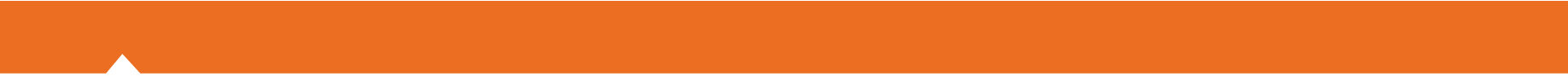 STATEWIDE MEDICAL AND HEALTH EXERCISELAW ENFORCEMENT OBJECTIVES - Pandemic InfluenzaHow To Use This Document: The purpose of this document is to provide sample objectives and core capabilities for exercise planners to select from in designing their Statewide Medical and Health Exercise (SWMHE). These core capabilities and their supporting objectives were identified based on previous exercises, incidents, and your feedback.  To use this document, insert your agency/organization’s name in the bracketed text in the header that reads “INSERT NAME OF AGENCY/ORGANIZATION HERE”. Review the suggested core capabilities and objectives and consider them as options to create an Exercise Plan that is tailored to the unique characteristics of your organization and community. Select and modify as needed core capabilities and exercise objectives for your organization based on prior incidents, exercises, and requirements. According to the Federal Emergency Management Agency (FEMA), ten or fewer objectives are recommended for a full-scale exercise according to FEMA. Additional agency/discipline specific objectives have also been developed to encourage participation by partner agencies and aid with the design of a multi-agency/discipline exercise.  To access these please visit www.californiamedicalhealthexercise.com.CAPABILITY: OPERATIONAL COMMUNICATIONSCAPABILITY: OPERATIONAL COORDINATION AND ON-SITE INCIDENT MANAGEMENTCAPABILITY: CRITICAL TRANSPORTATIONCAPABILITY: PUBLIC INFORMATION AND WARNINGCAPABILITY: RESPONSE/HEALTH AND SAFETYObjective 1:Exercise communications PROCESS internally and externally in accordance with local policies and procedures within the exercise time frameObjective 2:Test REDUNDANT communications modalities within and across response partners in accordance with local policies and proceduresActivityProvide command center communications supportTaskDescriptionComC 4.2.1Communicate internal incident response informationComC 4.2Implement response communications interoperability plans and protocolsRes.B1a 4.2.1Establish communications with public health and the Emergency Operations Center/Multi-Agency Coordination Center (EOC/MACC)Res.B1c 5.2.3Coordinate with public health, non-government agencies and/or private sector to collect/share data on incident situationObjective CommentsObjective CommentsThis section addresses the communications process both internally and externally, and the use of redundant communication modalities. A continuous flow of critical information should be maintained, as needed, among multi-jurisdictional and multi-disciplinary emergency responders, command posts, agencies, and the governmental officials for the duration of the emergency response operation in compliance with the National Incident Management System (NIMS) and the Standardized Emergency Management System (SEMS).This section addresses the communications process both internally and externally, and the use of redundant communication modalities. A continuous flow of critical information should be maintained, as needed, among multi-jurisdictional and multi-disciplinary emergency responders, command posts, agencies, and the governmental officials for the duration of the emergency response operation in compliance with the National Incident Management System (NIMS) and the Standardized Emergency Management System (SEMS).Objective 3:Objective 3:Activate the Incident Command System (ICS)Objective 4:Objective 4:Develop an Incident Action Plan (IAP) and conduct associated meetingsObjective 5:Objective 5:Test the ability to respond and manage the incident based on the specific hazard, threat, and eventObjective 6:Objective 6:Contact and provide situational information to the EOCActivityActivityActivate ICSTaskTaskDescriptionRes.B1a 4.2Res.B1a 4.2Initiate and implement ICSRes.B1a 5.1.2Res.B1a 5.1.2Establish the command structure to manage the incident and meet objectivesRes.B1a 5.3.2Res.B1a 5.3.2Transition from Incident Command to Unified Command for incidents involving multiple jurisdictions, a single jurisdiction with multi-agency involvement, or to Area Command with multi-jurisdictional involvementRes.B1c 5.2.4Res.B1c 5.2.4Make appropriate notificationsActivityActivityDevelop an IAPTaskTaskDescriptionRes.B1a 6.1Res.B1a 6.1Develop an IAP that identifies objectives, priorities, and the operational periodRes.B1d 3.1.2Res.B1d 3.1.2Assess near and long-term capacity to provide necessary law enforcement services and implement plans, to include resource requests and mutual aid, to obtain necessary staffing, supplies and equipmentRes.B1a 6.2.1.1Res.B1a 6.2.1.1Obtain Incident Commander approval of the IAPResB1a 7.1.1ResB1a 7.1.1Disseminate the IAP, to include the sharing of IAP information in incident briefings and dissemination of the IAP with other programs ResB1a 7.5.1ResB1a 7.5.1Evaluate and revise processes in response to incident developmentsComC 4.2.3Report and document the incident by completing and submitting required forms, situation reports, documentation, and follow-up notations Report and document the incident by completing and submitting required forms, situation reports, documentation, and follow-up notations Res.B1a 1.1.2Identify and implement policy and standard operating procedures (SOPs) that are specific to the type of threat or agentIdentify and implement policy and standard operating procedures (SOPs) that are specific to the type of threat or agentObjective CommentsObjective CommentsObjective CommentsThis section looks at incident management and information sharing from the on-site location to the command centers across the state at the various levels. This section looks at incident management and information sharing from the on-site location to the command centers across the state at the various levels. This section looks at incident management and information sharing from the on-site location to the command centers across the state at the various levels. Objective 7:Support citizen evacuation and/or isolation and quarantine proceduresObjective 8:Provide security for vulnerable populations and emergency medical servicesActivityDirect evacuation and/or in-place protection tactical operationsTaskDescriptionRes.B3a 3.1.3Coordinate with national and local agencies to identify risk to infrastructure that may be used for evacuation or medical transport of affected individualsRes.B3a 3.1.2Identify populations, institutions (e.g., hospitals, nursing homes, correctional facilities) and locations that may need to be evacuatedOther Suggested Tasks:See Res.C1c 3.2Coordinate with public health to provide critical security personnel and resources for the secure transportation of Strategic National Stockpile (SNS) resources to local warehouses and Point of Dispensing (POD) sitesSee Res.B1f 7.1.2Monitor media sources and prepare additional personnel in anticipation of possible civil unrestObjective CommentsObjective CommentsThis objective targets the medical evacuation and shelter-in-place procedures for an affected area or population who may need special considerations, to include those with disabilities and others with access or functional needs.   This objective targets the medical evacuation and shelter-in-place procedures for an affected area or population who may need special considerations, to include those with disabilities and others with access or functional needs.   Objective 9:Test risk communications in response to an emergencyActivityManage Emergency Public Information and WarningsTaskDescriptionRes.Blf 4.1.1Identify public information needs and utilization of any affected areasRes.Blf 3.3.3Coordinate with the EOC and incident responders to identify public safety concerns that need to be disseminatedRes.Blf 3.3.7Communicate intelligence information to the proper local, State, and National authorities, establishing clearly defined information needs based on the threat environmentRes.B1f 3.4.1Establish a community and public relations plan to determine priorities for risk communication both to and from the publicRes.B1f 5.2.4Ensure that all information disseminated is accessible to vulnerable or at-risk populations, as well as those who have disabilities or other access and functional needs, including those who require additional culturally and linguistically-appropriate outreachRes.B1f 3.3.3Monitor and release public and media messaging in anticipation of possible civil unrestObjective CommentsObjective CommentsThis objective refers to delivery of coordinated, prompt, reliable, and actionable information to the whole community through the use of clear, consistent, accessible, and culturally and linguistically appropriate methods to effectively relay information regarding any threat or hazard and, as appropriate, the actions being taken and the assistance being made available. This objective refers to delivery of coordinated, prompt, reliable, and actionable information to the whole community through the use of clear, consistent, accessible, and culturally and linguistically appropriate methods to effectively relay information regarding any threat or hazard and, as appropriate, the actions being taken and the assistance being made available. Objective 10:Implement proper infection control and Personal Protective Equipment (PPE) for incident respondersActivityOngoing Monitoring of Responder Health and SafetyTaskDescriptionRes.B1b 7.4.1Monitor hazardous site operations and ensure that personnel perform their tasks in a safe manner and follow the safety-related requirements identified in the IAPRes.B1b 7.6Ensure recording and reporting of any and all injuries and illnessesRes.B1b 7.5.2Assist the Incident Commander and ICS staff in implementing exposure monitoring and enforcing safety considerationsObjective CommentsObjective CommentsThis objective identifies the critical personnel, equipment, training, and other resources needed to ensure that all law enforcement personnel are protected from all hazards, including infectious diseases.This objective identifies the critical personnel, equipment, training, and other resources needed to ensure that all law enforcement personnel are protected from all hazards, including infectious diseases.